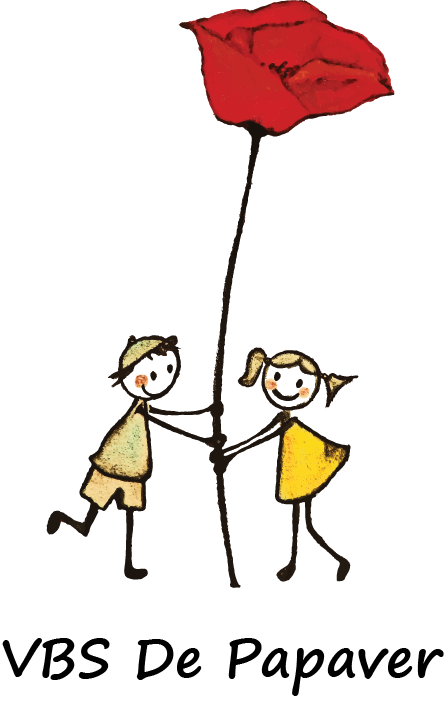 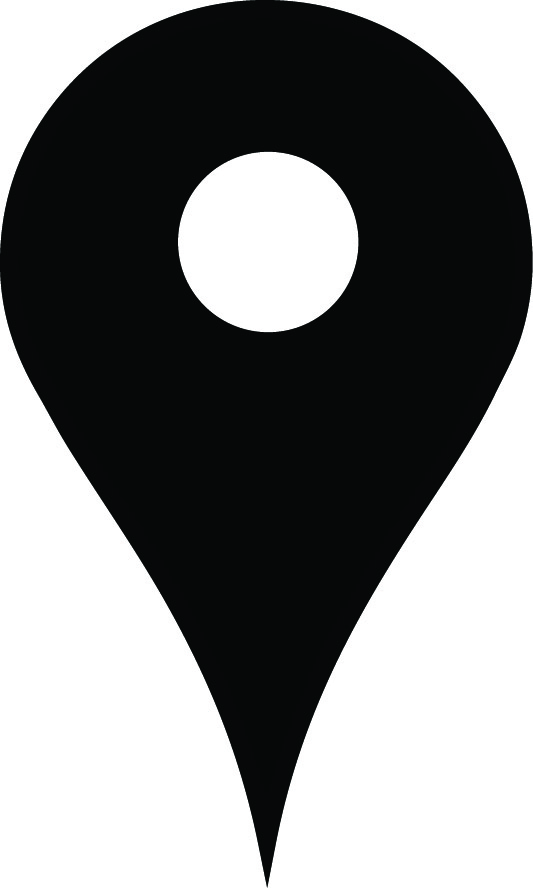 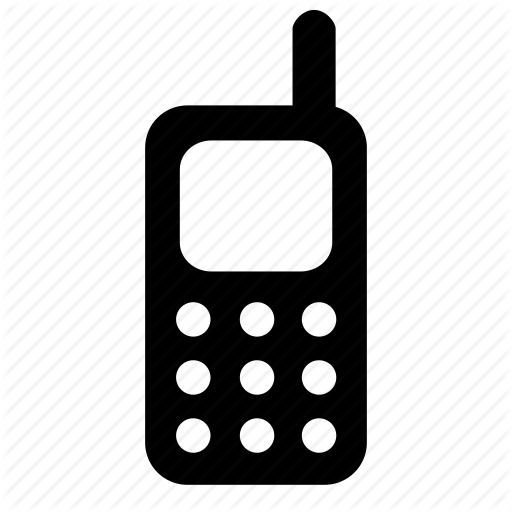 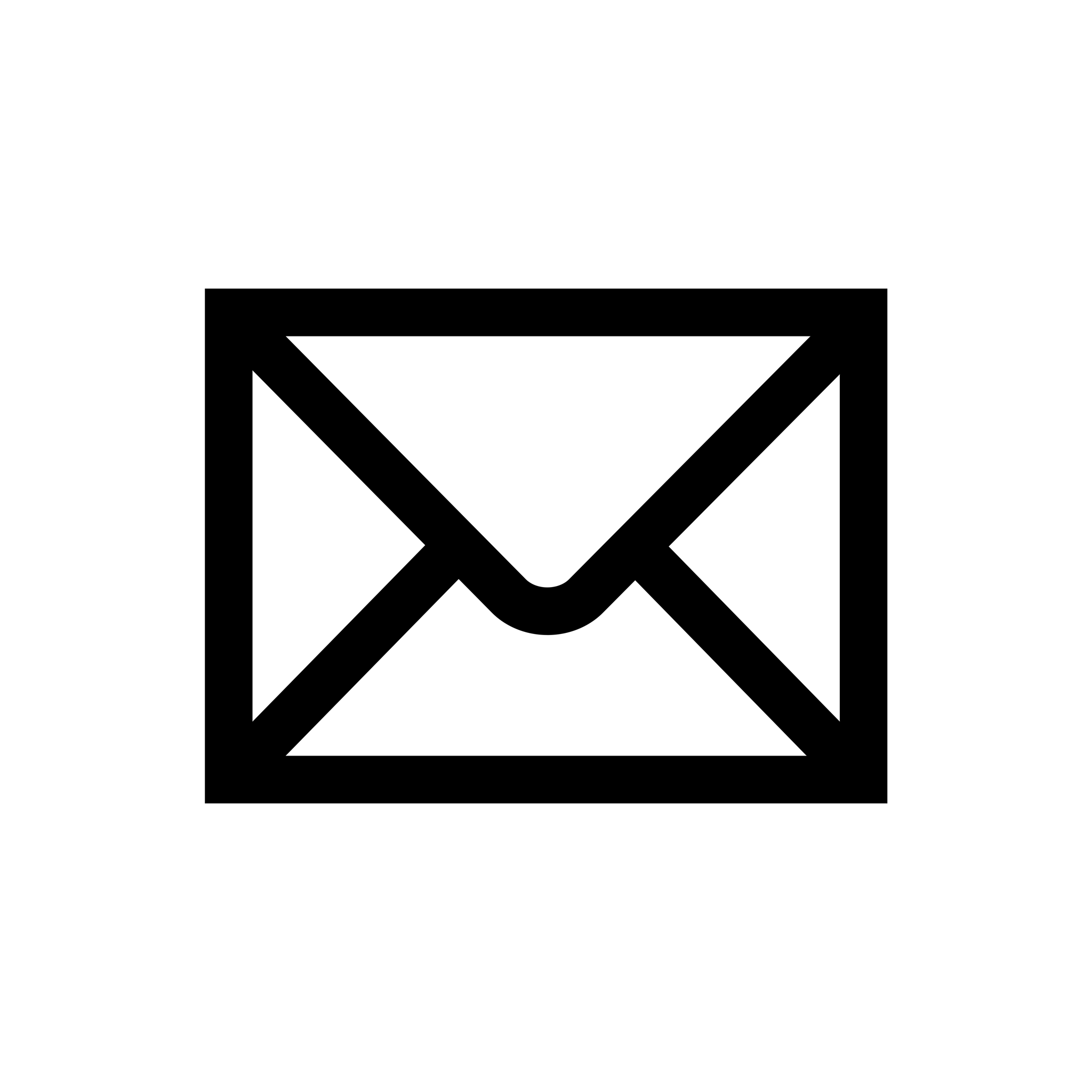 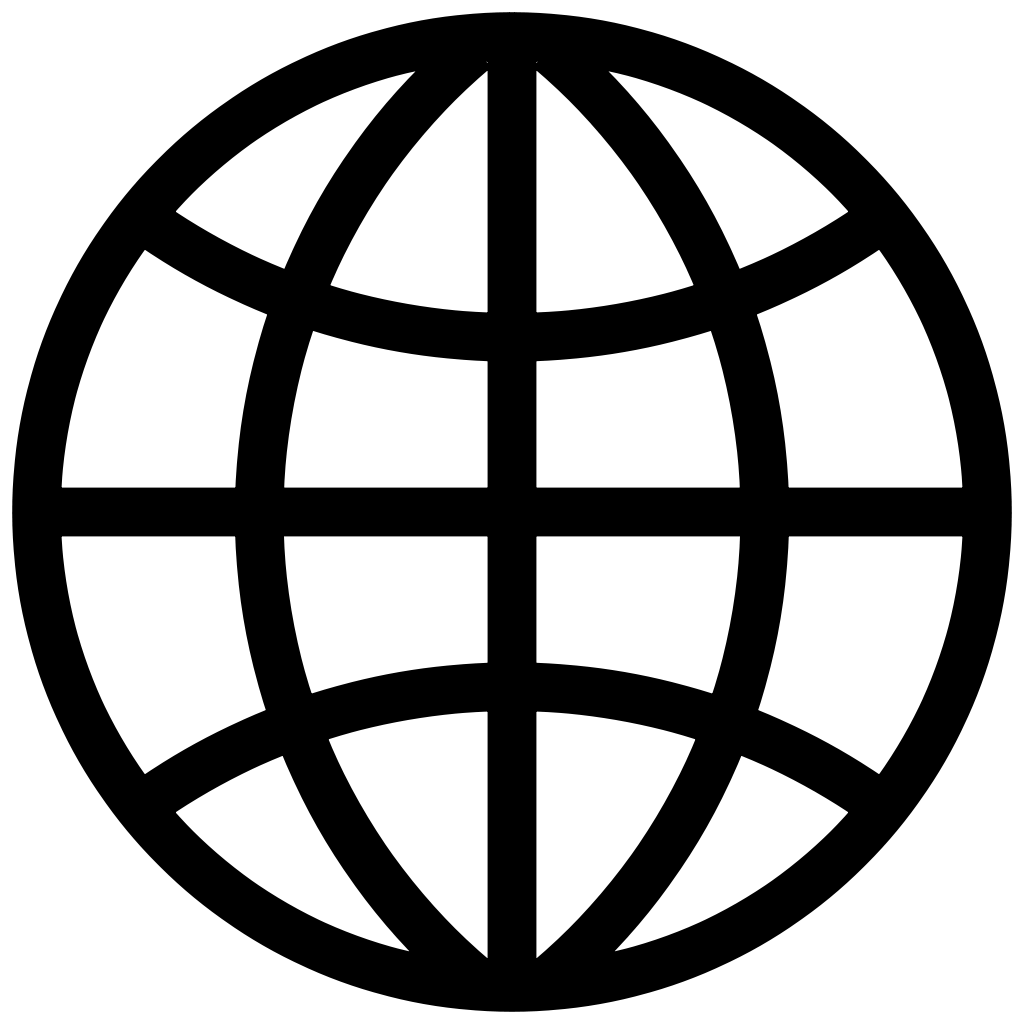 Van woensdag 22 tot en met vrijdag 24 mei  trekken we met de derdeklassers op zeeklas naar St. Idesbald. Voor de betaling voorzien we gedurende 8 maanden lang een betalingsplan via de schoolrekening. (van september tot en met april)De totale kostprijs bedraagt ongeveer 120 euro : over 8 maanden gespreid dus een maandelijkse bijdrage van 15 euro via de schoolrekening. (als er over is, trekken we dat af van de schoolreis in juni, is er nog een tekort, dan betalen we in mei het restbedrag)Wilt u daartoe onderstaande strook invullen en terug meegeven met uw zoon/dochter naar de klas, uiterlijk tegen vr. 21 september?In de maand april  is er een info – avond voorzien waarvoor u later een uitnodiging ontvangt.Alvast bedankt,Juffen Anne-Sophie en Kim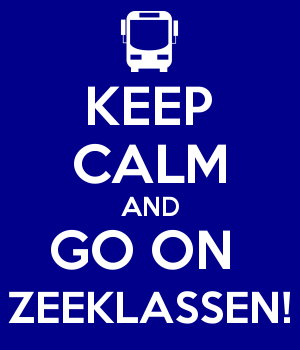 De ouders van ……………………………………………………… ( naam kind ) zijn bereid via een maandelijkse bijdrage op de schoolrekening de zeeklas te betalen.Handtekening ouder( s ) : ……………………………………………………………Beste ouders,